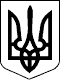 БЕРЕГІВСЬКА РАЙОННА ДЕРЖАВНА АДМІНІСТРАЦІЯЗАКАРПАТСЬКОЇ ОБЛАСТІР О З П О Р Я Д Ж Е Н Н Я07.04.2020                                          Берегове                                              №   121Про припинення опалювального періоду          Відповідно до статей 6, 20, 39 і 41 Закону України „Про місцеві державні адміністрації”, у зв’язку з покращенням погодних умов на території Берегівського району:Припинити опалювальний період на території Берегівського району з 7 квітня 2020 року, крім відділення стаціонарного догляду постійного або тимчасового проживання с.Вари Берегівського районного територіального центру соціального обслуговування (надання соціальних послуг) та комунального некомерційного підприємства „Берегівська центральна районна лікарня  імені Бертолона Лінера Берегівської районної ради Закарпатськї області”. Рекомендувати органам місцевого самоврядування розглянути питання  припинення опалювального періоду в дошкільних навчальних закладах, у віданні яких вони знаходяться.Це розпорядження довести до відома керівників: Берегівського відділення публічного акціонерного товариства „Закарпатгаз”, Берегівської філії публічного акціонерного товариства „Енергопостачальна компанія „Закарпатобленерго”, начальника управління соціального захисту населення райдержадміністрації, комунального некомерційного підприємства „Берегівський центр первиної медико-санітарної допомоги Берегівської районної ради Закарпатської області”, начальника відділу з питань освіти райдержадміністрації, начальника відділу культури, молоді та спорту райдержадміністрації, бюджетних установ та населення району.Контроль за виконанням цього розпорядження покласти на першого заступника голови державної адміністрації Матія В.О. Голова державної адміністрації                                          Іштван ПЕТРУШКА